Проект разработан юридическим отделом управления организационно-правового обеспечения работы аппарата Городской Думы Петропавловск-Камчатского городского округа и внесен председателем Городской Думы Петропавловск-Камчатского городского округа Монаховой Г.В.РЕШЕНИЕРассмотрев проект решения о внесении изменения в Решение Городской Думы Петропавловск-Камчатского городского округа от 02.03.2016 № 397-нд
«О Контрольно-счетной палате Петропавловск-Камчатского городского округа», внесенный председателем Городской Думы Петропавловск-Камчатского городского округа Г.В. Монаховой, в соответствии с частью 6 статьи 3 Федерального закона от 07.02.2011 № 6-ФЗ «Об общих принципах организации и деятельности контрольно-счетных органов субъектов Российской Федерации и муниципальных образований», частью 1 статьи 55 Устава Петропавловск-Камчатского городского округа Городская Дума Петропавловск-Камчатского городского округаРЕШИЛА:1. Принять Решение о внесении изменения в Решение Городской Думы Петропавловск-Камчатского городского округа от 02.03.2016 № 397-нд 
«О Контрольно-счетной палате Петропавловск-Камчатского городского округа».2. Направить принятое Решение Главе Петропавловск-Камчатского городского округа для подписания и обнародования.РЕШЕНИЕот ___________  № ____ -ндО внесении изменения в Решение Городской Думы Петропавловск-Камчатского городского округа от 02.03.2016 № 397-нд «О Контрольно-счетной палате Петропавловск-Камчатского городского округа»Принято Городской Думой Петропавловск-Камчатского городского округа(решение от _________ № ____-р)1. Часть 2 статьи 9 дополнить пунктом 5 следующего содержания:«5) наличия основания, предусмотренного частью 3 настоящей статьи.».2. Настоящее Решение вступает в силу после дня его официального опубликования. ПОЯСНИТЕЛЬНАЯ ЗАПИСКАк проекту решения Городской Думы Петропавловск-Камчатского городского округа «О внесении изменения в Решение Городской Думы Петропавловск-Камчатского городского округа от 02.03.2016 № 397-нд 
«О Контрольно-счетной палате Петропавловск-Камчатского городского округа»Представленный проект решения Городской Думы Петропавловск-Камчатского городского округа «О внесении изменений в Решение Городской Думы Петропавловск-Камчатского городского округа от 02.03.2016 № 397-нд 
«О Контрольно-счетной палате Петропавловск-Камчатского городского округа» (далее – проект решения) разработан в целях приведения отдельных положений Решения Городской Думы Петропавловск-Камчатского городского округа от 02.03.2016 № 397-нд «О Контрольно-счетной палате Петропавловск-Камчатского городского округа» в соответствие с действующим федеральным законодательством.Так, 08.01.2019 вступил в силу Федеральный закон от 27.12.2018 № 559-ФЗ «О внесении изменений в статью 7 Федерального закона «Об общих принципах организации и деятельности контрольно-счетных органов субъектов Российской Федерации и муниципальных образований», которым часть 4 статьи 7 (случаи, когда гражданин Российской Федерации не может быть назначен на должность председателя, заместителя председателя или аудитора контрольно-счетного органа) дополнена пунктом 5 следующего содержания:«5) наличия оснований, предусмотренных частями 5 и 6 настоящей статьи.».При этом в соответствии с частью 6 статьи 7 (в редакции названного федерального закона) граждане, замещающие должности председателя, заместителя председателя и аудиторов контрольно-счетного органа муниципального образования, не могут состоять в близком родстве или свойстве (родители, супруги, дети, братья, сестры, а также братья, сестры, родители, дети супругов и супруги детей) с председателем представительного органа муниципального образования, главой муниципального образования, главой местной администрации, руководителями судебных и правоохранительных органов, расположенных на территории соответствующего муниципального образования.Принятие проекта решения Городской Думы Петропавловск-Камчатского городского округа не потребует дополнительных расходов бюджета Петропавловск-Камчатского городского округа.Принятие проекта решения не повлечет приостановление, изменение или дополнение, признание утратившими силу правовых актов Городской Думы Петропавловск-Камчатского городского округа.Поскольку проектом решения не затрагиваются вопросы осуществления предпринимательской и инвестиционной деятельности, оценка регулирующего воздействия проекта нормативного правового акта не требуется.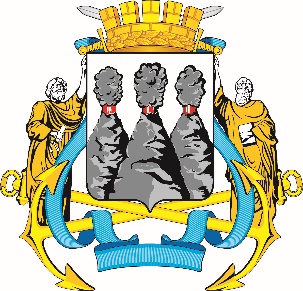 ГОРОДСКАЯ ДУМАПЕТРОПАВЛОВСК-КАМЧАТСКОГО ГОРОДСКОГО ОКРУГАот   №  -р  сессияг.Петропавловск-КамчатскийО принятии решения о внесении изменения в Решение Городской Думы Петропавловск-Камчатского городского округа от 02.03.2016 № 397-нд 
«О Контрольно-счетной палате Петропавловск-Камчатского городского округа»Председатель Городской Думы Петропавловск-Камчатского городского округаГ.В. МонаховаГОРОДСКАЯ ДУМАПЕТРОПАВЛОВСК-КАМЧАТСКОГО ГОРОДСКОГО ОКРУГАГлава 
Петропавловск-Камчатского городского округа В.Ю. Иваненко23.01.2019____________/Т.Е. Ерофеева/